Никольская, 7,9,9АФОТОМАТЕРИАЛЫДо начала выполнения работ 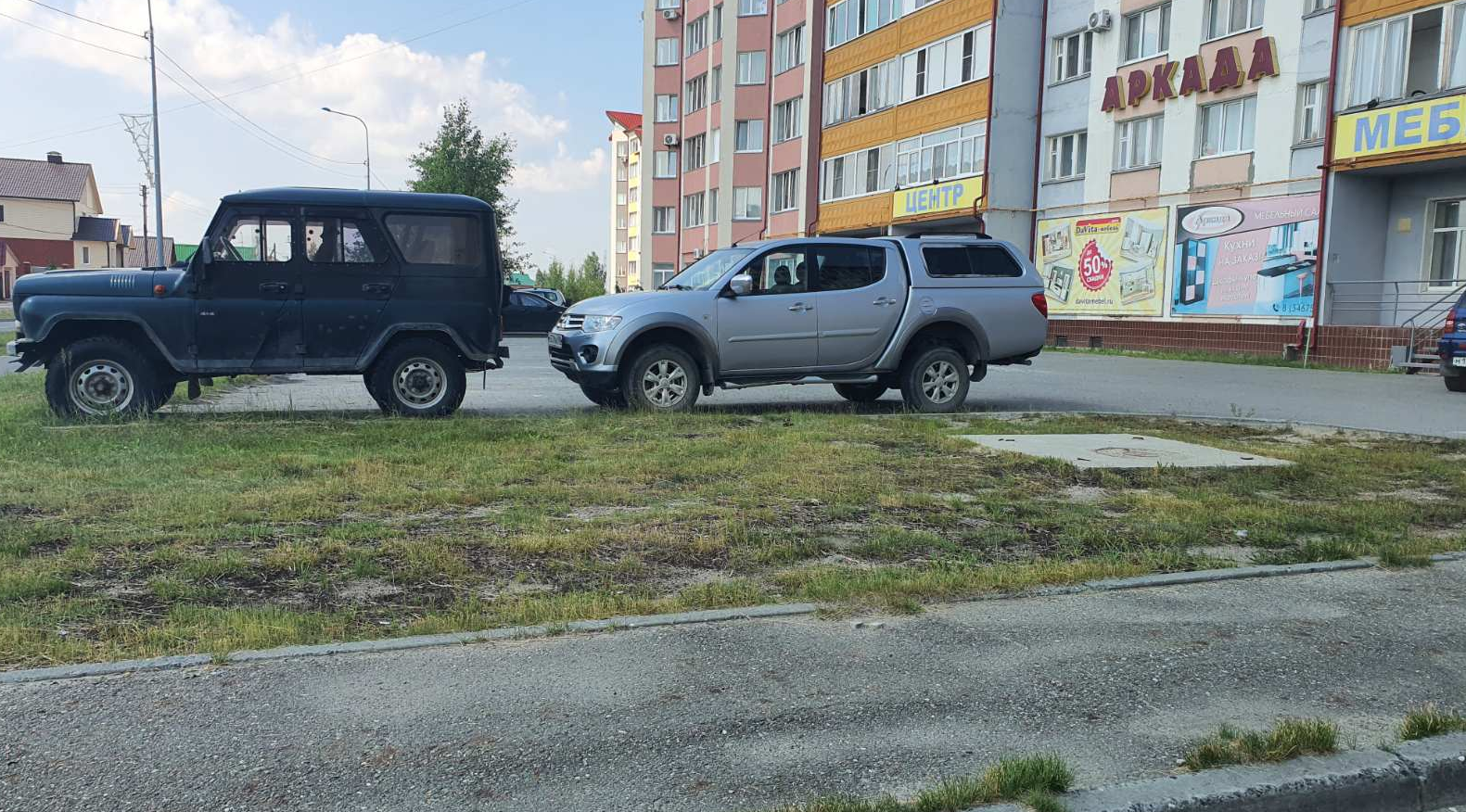 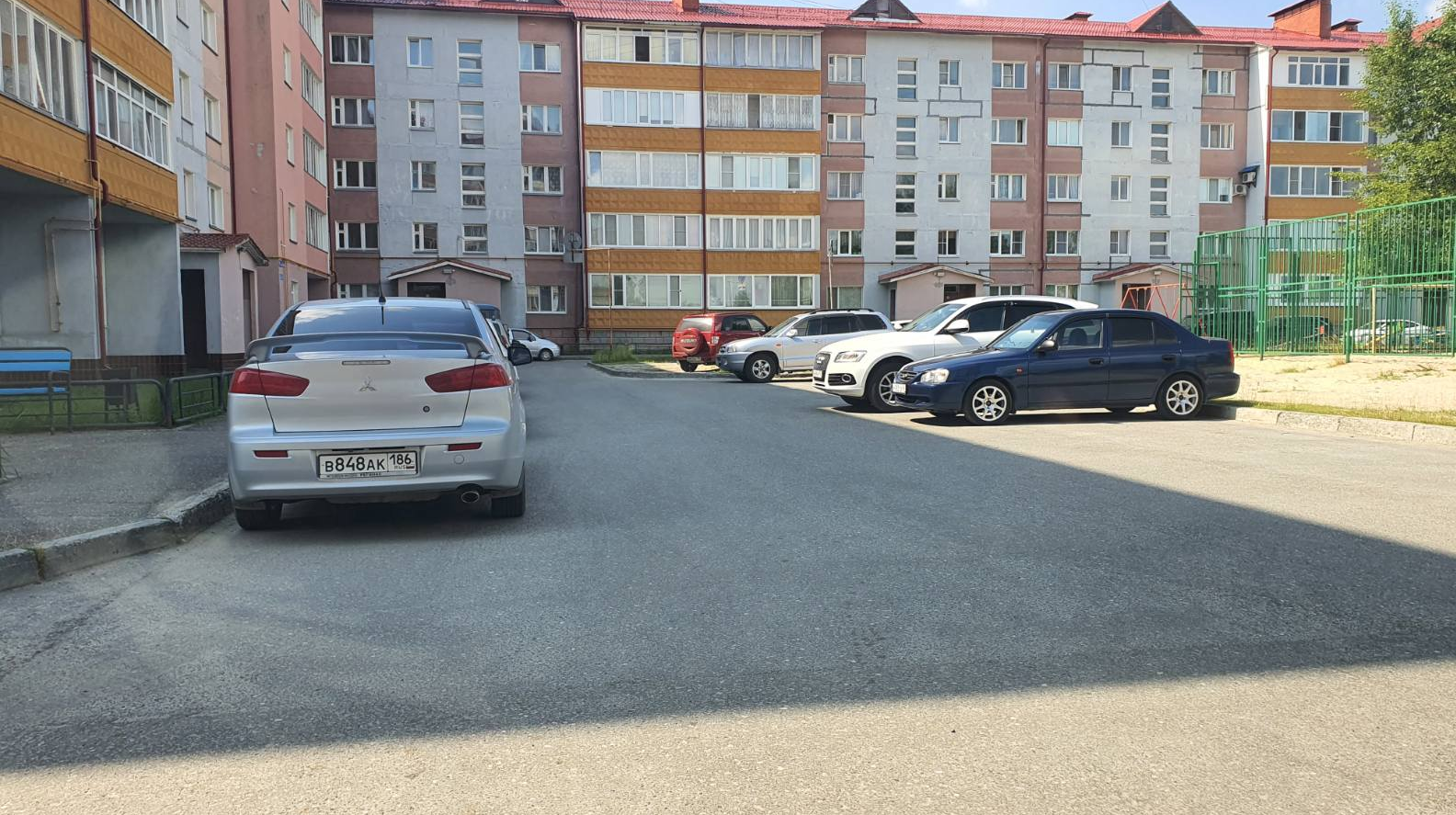 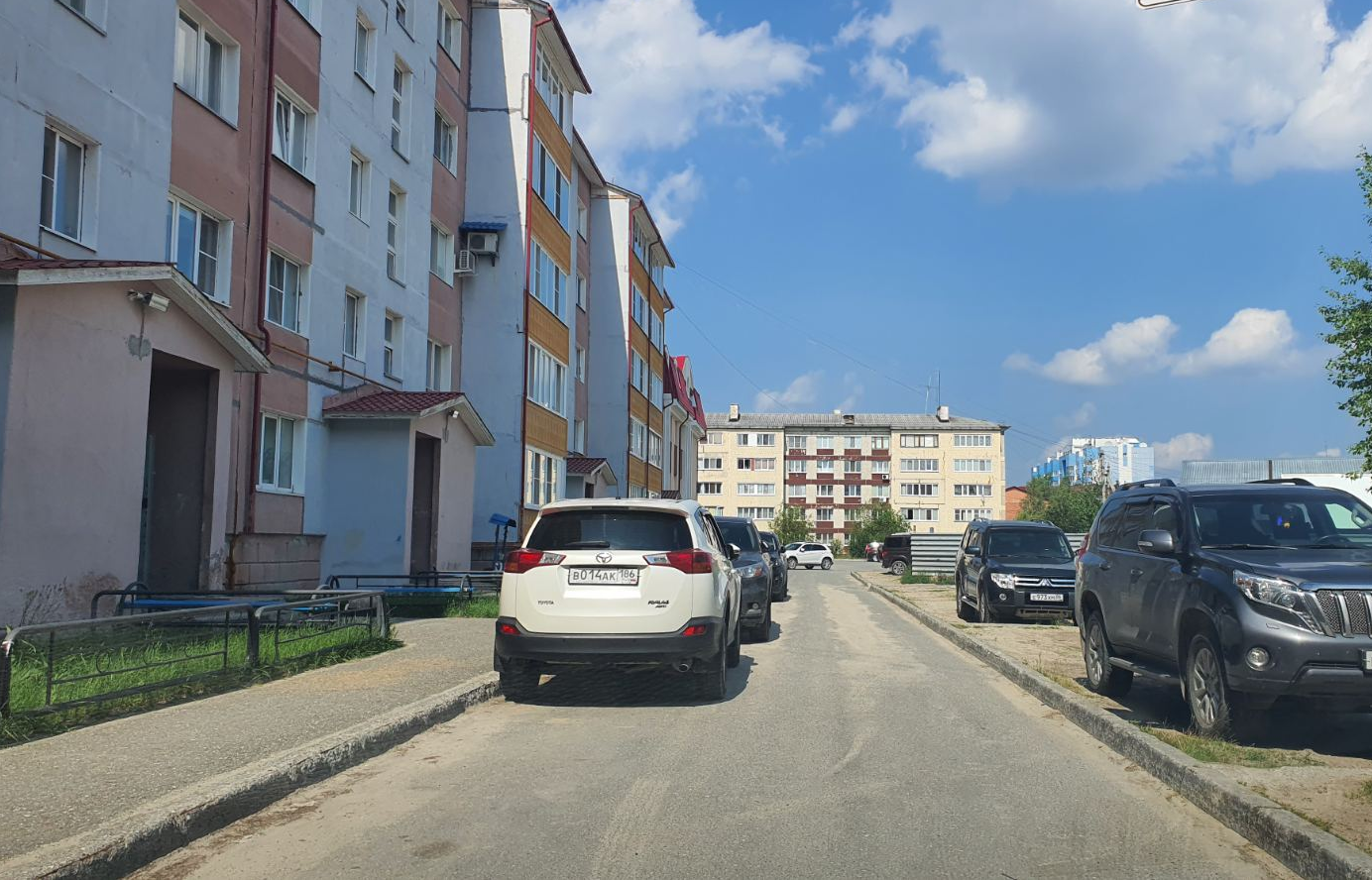 На текущий момент 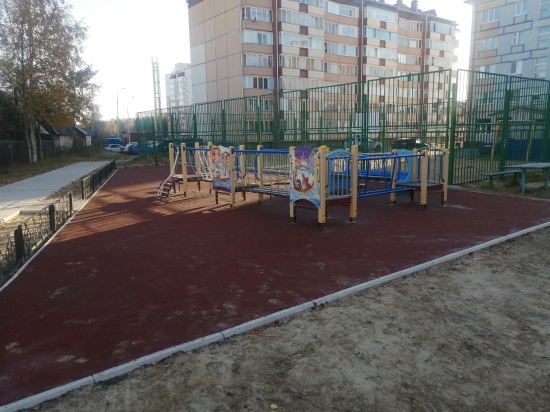 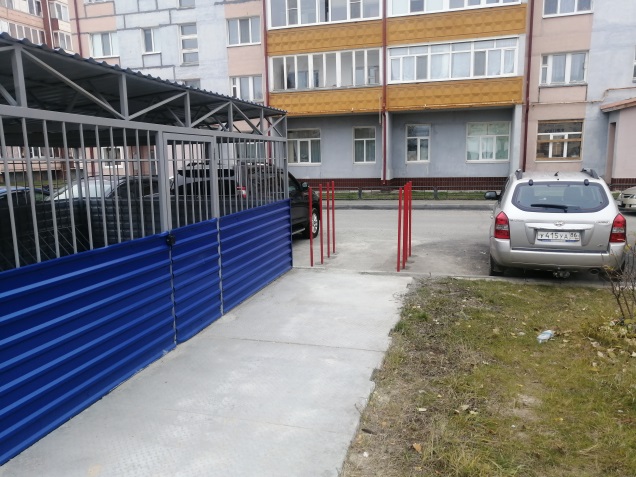 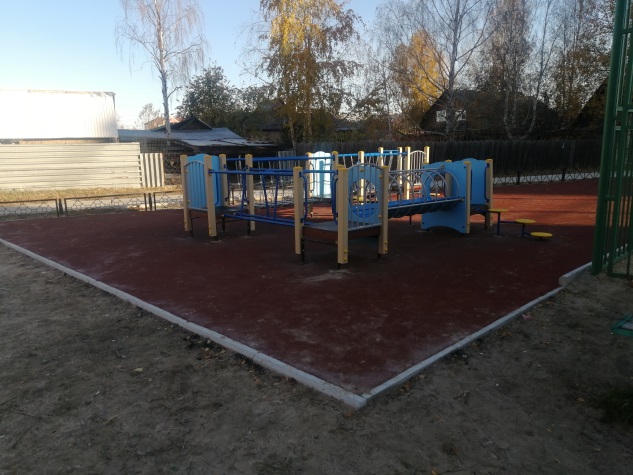 